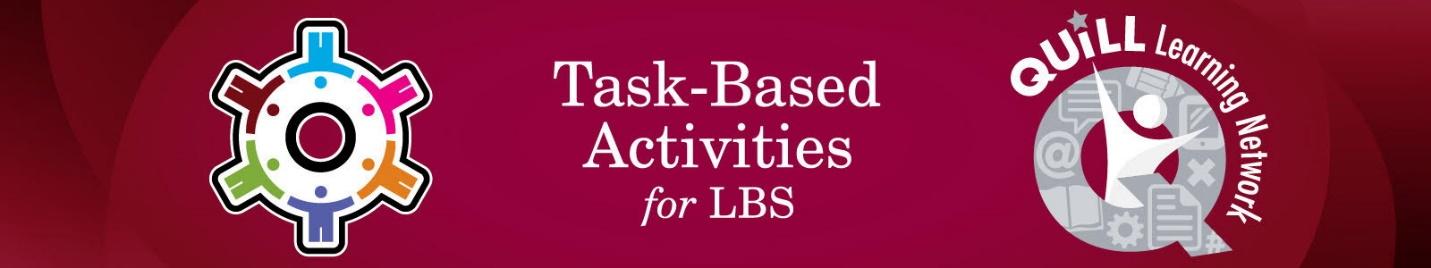 Task Title: :  Managing Pay and Purchases (Lucy)OALCF Cover Sheet – Practitioner CopyLearner Name:Date Started (m/d/yyyy):Date Completed (m/d/yyyy):Successful Completion:  Yes 	No  Task Description: The learner needs to track earnings from work as well as to calculate the HST on sale items and determine if she can purchase an item.Competency: Part A – Worker’s Hours A:  Find and Use InformationB:  Communicate Ideas and InformationC:  Understand and Use NumbersPart B – Purchasing Sale ItemsA:  Find and Use InformationC:  Understand and Use NumbersTask Groups: Part A – Worker’s Hours A1: Read continuous textA2: Interpret documentsB3: Complete and create documentsC1: Manage moneyC2: Manage timePart B – Purchasing Sale ItemsA1: Read continuous textC1: Manage moneyLevel Indicators:Part A – Worker’s HoursA1.1: Read brief texts to locate specific detailsA2.1:	Interpret very simple documents to locate specific detailsA2.2: Interpret simple documents to locate and connect informationB3.1a: Make straightforward entries to complete very simple documentsC1.2: Make low-level inferences to calculate costs and expenses that may include rates such as taxes and discountsC1.3: Find, integrate, and analyze numerical information to make multi-step calculations to compare cost options and prepare budgetsC2.2:	Make low-level inferences to calculate using timePart B – Purchasing Sale ItemsA1.1: Read brief texts to locate specific detailsC1.1: Compare costs and make simple calculationsC1.2: Make low-level inferences to calculate costs and expenses that may include rates such as taxes and discountsPerformance Descriptors: See chart on the last pageMaterials Required:Pencil or pen CalculatorTask Sheet (attached)Answer Sheet (attached)Learner Information and TasksThe learner needs to track earnings and expenses.Learner Instructions:Please read all parts of this task set.  You can use a calculator if you want.Part A is a description of Lucy’s hours.Part B is about purchasing items on sale.Part A – Worker’s HoursLucy works part-time after school at a childcare centre. She is paid $10.50 per hour.  She works the following hours each week:Task 1: From the above description, what is Lucy’s hourly wage?Answer:Task 2: Calculate the hours Lucy worked each day and record them in the chart below. Answer:Task 3: Calculate the number of days that Lucy worked in the week 
             above.Answer:Task 4: Calculate Lucy’s total earnings (gross pay) for this week.  
             You may use a calculator.Answer:Task 5: Using the following deductions, Income Tax, $ 28.77; CPP $ 6.47 and EI $ 3.98, calculate Lucy’s take-home pay (net pay) and write that number below.Answer:Task 6: When Lucy deposits her pay cheque to her account at the bank, she withdraws sixty dollars.  The teller gives her 2 twenties, one ten and a roll of forty quarters (for her laundry money).Is this the correct amount of change?  Answer:Part B – Purchasing Sale ItemsLucy goes shopping and decides to buy an electric blender that is regularly priced at $37.89, but marked on sale, 50% off.Task 1: Calculate the sale price of the blender.   Answer:Task 2: Calculate the amount of HST (13%) that will be charged on the new price. Answer:Task 3: Calculate the total cost of the blender including the tax.Answer:Task 4: Calculate how much money Lucy will have left over from her sixty dollars.Answer:Task 5: Will she have to use some of the quarters to pay for the blender?  Answer:Answer SheetPart A – Worker’s HoursTask 1: What is Lucy’s hourly wage.Lucy works part-time after school at a childcare centre. She is paid $10.50 per hour.  She works the following hours each week:Task 2: Calculate the hours Lucy worked each day and record them in the chart below.Task 3: Figure out the number of days that Lucy worked in the week above.			5Task 4: Calculate Lucy’s total earnings (gross pay) for this week.  You may use a calculator.10.50 x 18=$189.00Task 5: Using the following deductions, Income Tax, $28.77; CPP $6.47 and EI $3.98, calculate Lucy’s take-home pay (net pay) and write that number below.			Total of deductions =  $39.22		189.00 – 39.22 = $149.78Task 6:	When Lucy deposits her paycheque to her account at the bank, she withdraws sixty dollars.  The teller gives her 2 twenties, one ten, and a roll of forty quarters (for her laundry money). 		Is this the correct amount of change?  			YesPart B – Purchasing Sale ItemsLucy goes shopping and decides to buy an electric blender that is regularly priced at $37.89, but marked on sale, 50% off.Task 1: Calculate the sale price of the blender?   			$18.95Task 2: Calculate the amount of HST that will be charged on the new price? 			HST = $2.46Task 3: Calculate the total cost of the blender including the tax?			$18.95 + $2.46 = $21.41Task 4: Calculate how much money Lucy will have left over from her sixty dollars?   			$60 – 21.21 = $38.59Task 5: Will she have to use some of the quarters to pay for the blender?  			NoPerformance DescriptorsThis task: Was successfully completed        		Needs to be tried again  Learner Comments:Instructor (print):				Learner Signature	Goal Path:Employment         √ApprenticeshipSecondary SchoolPost SecondaryIndependence    √DayStart TimeFinish TimeMonday4:30 PM6:30 PMTuesday4:30 PM  6:30 PMWednesdayThursday3:00 PM  7:30 PMFriday3:00 PM  7:30 PMSaturday8:00 AM1:00 PMDayStart TimeFinish TimeHours WorkedMonday4:30 PM6:30 PMTuesday4:30 PM  6:30 PMWednesdayThursday3:00 PM  7:30 PMFriday3:00 PM  7:30 PMSaturday8:00 AM1:00 PMTotal Hours DayStart TimeFinish TimeHours WorkedMonday4:30 PM6:30 PM2Tuesday4:30 PM  6:30 PM2Wednesday0Thursday3:00 PM  7:30 PM4 1/2Friday3:00PM  7:30 PM4 1/2Saturday8:00 AM1:00 PM5Total Hours 18LevelsPerformance DescriptorsNeeds WorkCompletes task with support from practitionerCompletes task independentlyPart A – Worker’s HoursA1.1:Reads short texts to locate a single piece of informationA2.1:Scans to locate specific detailsInterprets brief text and common symbolsA2.2:Extracts information from tables and forms.Makes low-level inferencesB3.1a:Makes a direct match between what is requested and what is enteredC1.1:Interprets and represents costs using monetary symbols and decimalsC1.2:Represents costs and rates using monetary symbols, decimals, and percentages.Uses strategies to check accuracy (e.g., estimating, using a calculator, repeating a calculation, using the reverse operation)C1.3:Finds, integrates, and analyses numerical information (e.g., tables, graphs)Uses strategies to check accuracy (e.g., estimating, using a calculator, repeating a calculation, using the reverse operation)C2.2:	Interprets and applies rates (e.g., $/hr, km/hr, cooking time/pound)Makes simple estimatesInterprets, represents, and converts time using whole numbers, decimals, percentages, ratios, and simple, common fractions (e.g. ½ , ¼ )Selects appropriate steps to reach solutionsUses strategies to check accuracy (e.g., estimating, using a calculator, repeating a calculation, using the reverse operation)Part B – Purchasing Sale ItemsA1.1:Reads short texts to locate a single piece of information.C1.1:Interprets and represents costs using monetary symbols and decimals.C1.2:Represents costs and rates using monetary symbols, decimals, and percentages.Uses strategies to check accuracy (e.g. estimating, using a calculator, repeating a calculation, using the reverse operation)